ЗБІРНИК
методичних рекомендацій щодо державних пільг та гарантій дітей-сиріт, та дітей, позбавлених батьківського піклування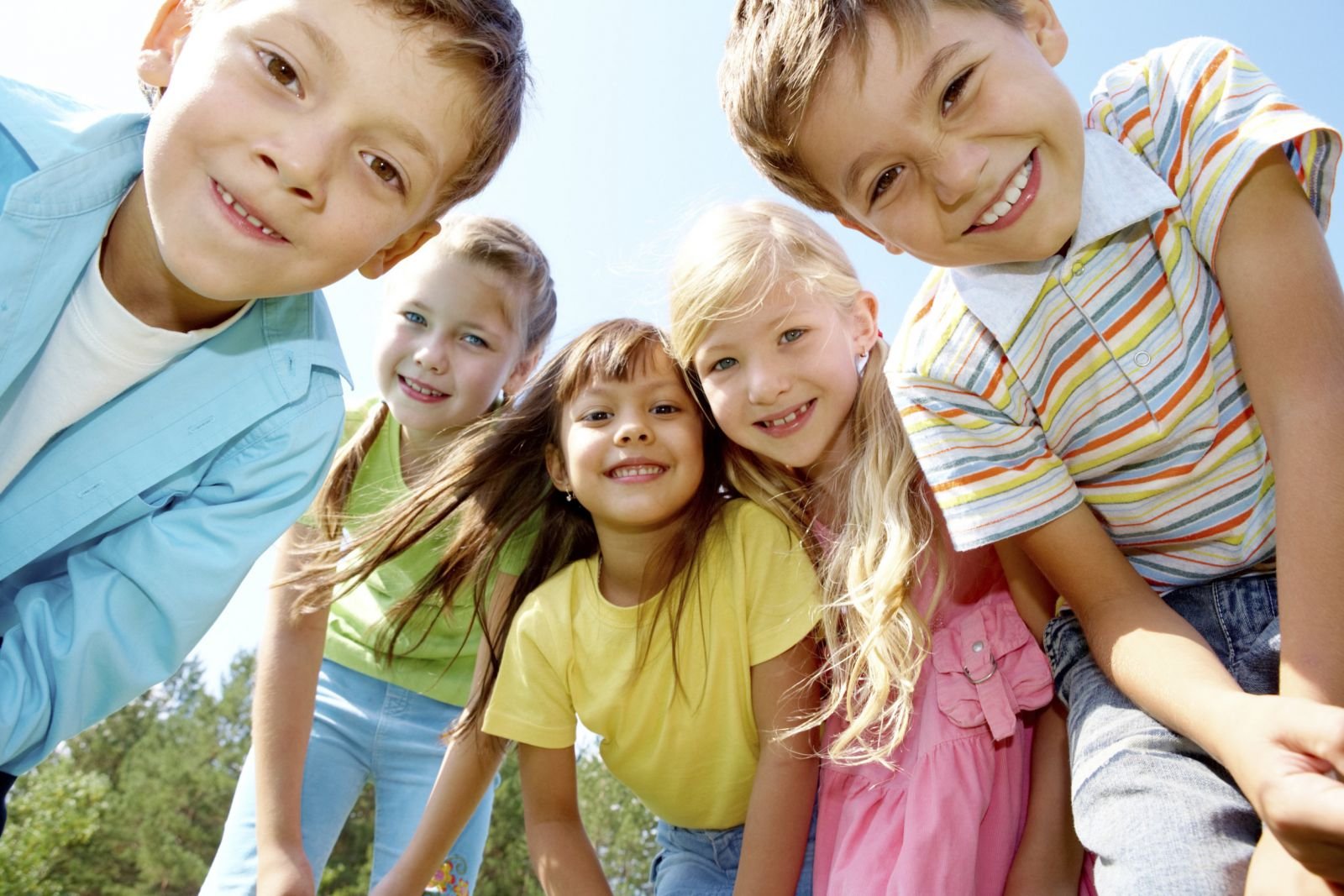 Безперечно, основним міжнародним нормативним документом у сфері захисту прав дітей є Конвенція ООН про права дитини, яка проголошує: «Сім’ї як основному осередку суспільства та природному середовищу для зростання і благополуччя всіх її членів і особливо дітей мають бути надані необхідні захист і сприяння, з тим щоб вона могла повністю покласти на себе зобов’язання в рамках суспільства». Ратифікувавши в 1991 р. Конвенцію ООН про права дитини, Україна підтвердила свої переконання й наміри, що «дитині для повного та гармонійного розвитку необхідно зростати в сімейному оточенні, в атмосфері щастя, любові та розуміння».Серед форм влаштування дітей-сиріт та дітей, позбавлених батьківського піклування виокремлюють державні форми (інтернатна система) та сімейні форми влаштування.Найбільш ефективним, що може сприяти вирішенню проблем соціального становлення різнобічного виховання дітей, позбавлених батьківського піклування, є передача їх на виховання у сім’ю, у природне соціально-педагогічне середовище, що спроможне впливати на виховання дитини. Саме в сім’ї формуються світогляд, морально-естетичні ідеали і смаки, норми поведінки, трудові навички, ціннісні орієнтири дитини, тобто усі ті якості, які згодом становитимуть її сутність як особистості.Перелік окремих законодавчих актів щодо державних пільг та гарантій дітям-сиротам та дітям, позбавленим батьківського піклуванняКонституція України;Сімейний кодекс України;Закон України "Про забезпечення організаційно-правових умов   соціального захисту дітей-сиріт та дітей, позбавлених батьківського піклування";Закон України "Про охорону дитинства";Закон України "Про оздоровлення та відпочинок дітей";Конвенція ООН «Про права дитини»;постанова Кабінету Міністрів України від 24 вересня 2008 року № 866 "Про затвердження Порядку провадження органами опіки та піклування діяльності, пов’язаної із захистом прав дитини";постанова Кабінету Міністрів України від 25 серпня 2005 року № 823 "Про затвердження Порядку надання одноразової допомоги дітям-сиротам і дітям, позбавленим батьківського піклування, після досягнення 18-річного віку";постанова Кабінету Міністрів України від 5 квітня 1994 року № 226 "Про поліпшення виховання, навчання, соціального захисту та матеріального забезпечення дітей-сиріт і дітей, позбавлених батьківського піклування";наказ Міністерства соціальної політики України від 28 грудня 2015 року № 1256 "Про ведення банку даних про дітей-сиріт, дітей, позбавлених батьківського піклування, і сім’ї потенційних усиновлювачів, опікунів, піклувальників, прийомних батьків, батьків-вихователів".Допомога на дітей-сиріт, та дітей, позбавлених батьківського піклуванняВідповідно до частини третьої статті 52 Конституції України утримання та виховання дітей-сиріт і дітей, позбавлених батьківського піклування, покладається на державу.Діти, які внаслідок смерті батьків, позбавлення батьків батьківських прав, хвороби батьків чи з інших причин залишилися без батьківського піклування, мають право на особливий захист і допомогу з боку держави (стаття 25 Закону України “Про охорону дитинства”).Заходи соціального захисту дітей-сиріт та дітей, позбавлених батьківського піклування, а також осіб із їх числа гарантуються, забезпечуються та охороняються державою (стаття 4 Закону України “Про забезпечення організаційно-правових умов соціального захисту дітей-сиріт та дітей, позбавлених батьківського піклування”).Слід зазначити, що держава за рахунок коштів державного бюджету гарантує надання та виплату допомоги на дітей, які влаштовані до прийомних сімей, дитячих будинків сімейного типу та над якими встановлено опіку чи піклування, а тому потребує підтримки з боку держави.Питання надання допомоги на дітей, над якими встановлено опіку чи піклування, регулюються розділом V Закону України „Про державну допомогу сім’ям з дітьми” та прийнятими відповідно до нього нормативно-правовими актами.Цей Закон встановлює гарантований державою рівень матеріальної підтримки сімей з дітьми шляхом надання державної грошової допомоги.Розмір державної соціальної допомоги	03.11.2022 Верховною Радою України прийнято Закон України                 № 2710-IX «Про Державний бюджет України на 2023 рік».          Статтею 7 Закону 2710-IX установлено, що з 1 січня 2023 року прожитковий мінімум на одну особу в розрахунку на місяць у розмірі                 2 589 гривень, а для основних соціальних і демографічних груп населення:дітей віком до 6 років – 2 272 гривні;дітей віком від 6 до 18 років – 2 833 гривні;працездатних осіб – 2 684 гривні;осіб, які втратили працездатність, – 2 093 гривні.        Враховуючи зазначене, у 2023 році розміри деяких видів державної допомоги становитимуть:допомога у зв’язку з вагітністю та пологами – 671,0;допомога при народженні/усиновленні дитини:одноразова виплата – 10 320,0;щомісячна виплата (протягом 36 місяців) – 860,0;допомога на дітей одиноким матерям:на дітей віком до 6 років – 2 272,0;від 6 до 18 років – 2 833,0;від 18 до 23 років – 2 684,0;допомога на дітей, над якими встановлено опіку чи піклування:на дітей віком до 6 років (2,5 ПМ) – 5 680,0;до 6 років (для дітей з інвалідністю – 3,5 ПМ) – 7 952,0;від 6 до 18 років (2,5 ПМ) – 7 082,5;від 6 до 18 років (для дітей з інвалідністю – 3,5 ПМ) – 9 915,5;допомога особі, яка доглядає за хворою дитиною:до 6 років – 4 544,0;від 6 до 18 років – 5 666,0;тимчасова державна допомога дітям, батьки яких ухиляються від сплати аліментів:на дітей віком до 6 років – 2 272;від 6 до 18 років – 2 833;У разі коли на дитину виплачуються призначені в установленому порядку пенсія, аліменти, стипендія, державна допомога, розмір допомоги на дитину-сироту, дитину, позбавлену батьківського піклування, визначається як різниця між 2,5 прожитковими мінімумами для дитини відповідного віку та розміром призначених пенсії, аліментів, стипендії, державної допомоги.Порядок і умови виплати допомоги на дітей, над якими встановлено опіку чи піклування, та підстави для припинення виплати такої допомоги визначено у Порядку призначення і виплати державної допомоги сім’ям з дітьми, затвердженому постановою Кабінету Міністрів України від 27 грудня           2001 року № 1751, відповідно до якого допомога на дітей, над якими встановлено опіку чи піклування, призначається та виплачується органами праці та соціального захисту населення за місцем проживання опікуна чи піклувальника або дитини.	Постановою Кабінету Міністрів України від 26 червня 2019 р. № 552 визначено Порядок призначення і виплати державної соціальної допомоги на дітей-сиріт та дітей, позбавлених батьківського піклування, осіб з їх числа, у тому числі з інвалідністю, грошового забезпечення батькам-вихователям і прийомним батькам за надання соціальних послуг у дитячих будинках сімейного типу та прийомних сім’ях за принципом “гроші ходять за дитиною”.Соціальні гарантіїСоціальний супровід дитиниСоціальний супровід сімей, в яких виховуються діти-сироти та діти, позбавлені батьківського піклування, здійснюється за місцем проживання (перебування) отримувача соціальної послуги соціального супроводу.Соціальний супровід – це комплекс заходів, що передбачає допомогу у створенні та підтримці позитивного соціально-психологічного клімату в сім’ї, адаптацію дитини в нових умовах, створення належних умов для забезпечення індивідуальних потреб кожної дитини-сироти та дитини, позбавленої батьківського піклування, у розвитку та вихованні, захист майнових, житлових та інших прав дитини, сприяння навчанню та розвитку дитини, допомогу у зміцненні/відновленні родинних та суспільно корисних зв’язків, у створенні та забезпеченні умов для пріоритетного права дитини на усиновлення, підготовку дитини до виходу із сім’ї, в тому числі до самостійного життя.Отримувачем даної послуги є прийомні сім’ї, дитячі будинки сімейного типу - постійно; сім’ї опікуна, піклувальника - протягом року після влаштування дитини під опіку, піклування та протягом року до завершення піклування, а також за поданням відповідної служби у справах дітей у разі потреби (наказ Мінсоцполітики від 11.08.2017 № 1307 «Про затвердження Державного стандарту соціального супроводу сімей, у яких виховуються діти-сироти і діти, позбавлені батьківського піклування»).Щорічне безоплатне оздоровленняКабінет Міністрів України через уповноважені Президентом України органи, Рада міністрів Автономної Республіки Крим, обласні, районні, Київська та Севастопольська міські державні адміністрації забезпечують щорічне безоплатне оздоровлення дітей-сиріт та дітей, позбавлених батьківського піклування, у віці до 18 років. Рідні діти батьків-вихователів або прийомних батьків, які проживають в одній прийомній сім’ї або в одному дитячому будинку сімейного типу, мають право на безоплатне оздоровлення до досягнення ними 18-річного віку. Особи із числа дітей-сиріт, дітей, позбавлених батьківського піклування, мають право на оздоровлення на пільгових умовах.Кошти на оздоровлення дітей-сиріт, дітей, позбавлених батьківського піклування, та осіб із їх числа виділяються щорічно із державного, місцевих бюджетів, коштів підприємств, Фонду соціального страхування з тимчасової втрати працездатності та інших джерел, не заборонених законодавством   (стаття 26 Закону України “Про забезпечення організаційно-правових умов   соціального захисту дітей-сиріт та дітей, позбавлених батьківського піклування”).Оздоровлення під час воєнного стануПід час воєнного стану оздоровлення та відпочинок за кордоном        дітей-сиріт та дітей, позбавлених батьківського піклування, в сім’ях заборонено. Оздоровлення зазначених категорій дітей дозволяється організованими групами в закладах. (Регулюється Порядком організації виїзду дітей за кордон на оздоровлення та відпочинок, затвердженим постановою КМУ від 10.11.2021 № 1167).Діти-сироти та діти позбавлені батьківського піклування, які були евакуйовані з України, можуть забезпечуватись послугами з оздоровлення та відпочинку у складі організованих груп виключно на території держави, в якій вони знаходяться.	Під час воєнного стану групи дітей можуть виїжджати за кордон на оздоровлення та відпочинок виключно за наявності згоди Нацсоцслужби. 	При подачі пакета документів до уповноваженого органу не потрібно здійснювати їх нотаріальне засвідчення.Передбачений наступний алгоритм дій.	Сторона, що виявила бажання прийняти дітей на оздоровлення та відпочинок за кордоном, має подати до Нацсоцслужби:	1. Запрошення на оздоровлення та відпочинок дітей. В запрошенні зазначається:держава, до якої діти запрошуються;строк, на який виїжджає група дітей;дата їх повернення;кількість запрошених дітей, їх вік;можливість прийняття дітей, які потребують допоміжних засобів реабілітації;умови фінансового забезпечення оздоровлення та відпочинку, проживання, харчування дітей та супроводжуючих осіб;зобов’язання щодо страхування дітей та їх супроводжуючих осіб;інформація про заклади, в яких планується розміщення дітей (адреса закладу), або список сімей, які прийматимуть дітей на оздоровлення та відпочинок з України;гарантії захисту прав дітей, а також повернення до України.	2. Лист від центрального або місцевого органу виконавчої влади держави, до якої запрошуються діти. В листі має міститися інформація про те, що сторона, яка приймає дітей, уповноважена здійснювати організацію оздоровлення та відпочинку дітей з України в сім’ях і закладах за кордоном, а також гарантії повернення дітей до України.Національна соціальна сервісна служба України визначає регіони, в яких діти найбільше потребують оздоровлення та відпочинку, та звертається до обласних військових адміністрацій для формування груп дітей та підготовки пакета документів для їх виїзду за кордон на оздоровлення та відпочинок.	Обласна військова адміністрація формує групу дітей, призначає супроводжуючих осіб та подає до Нацсоцслужби пакет документів для виїзду групи дітей за кордон.Нацсоцслужба здійснює розгляд поданих документів та надає згоду на виїзд організованої групи дітей за кордон.Забезпечення житла за дітьми-сиротами та дітьми, позбавленими батьківського піклування, та особами з їх числаОргани державної влади та органи місцевого самоврядування відповідно до їх компетенції, визначеної законом, забезпечують вирішення питань щодо встановлення опіки і піклування, створення інших передбачених законодавством умов для виховання дітей, які внаслідок смерті батьків, позбавлення батьків батьківських прав, хвороби батьків чи з інших причин залишилися без батьківського піклування, а також для захисту особистих, житлових і майнових прав та інтересів дітей та осіб із числа дітей-сиріт та дітей, позбавлених батьківського піклування (частина 1, стаття 7 Закону України “Про забезпечення організаційно-правових умов соціального захисту дітей-сиріт та дітей, позбавлених батьківського піклування”).Перелік заходів для забезпечення збереження майнаЗ метою забезпечення збереження нерухомого майна державні адміністрації та органи місцевого самоврядування зобов’язані вживати такі заходи:1) встановлення опіки над майном;2) встановлення заборони на відчуження житла;3) укладення договору про утримання й збереження житла;4) оплата квартирної плати та комунальних послуг державою;5) сприяння в оформленні права власності на житло;6) сприяння в отриманні спадщини;7) Сприяння в постановці на квартирний облік і соціальний квартирний облік;8) Надання дозволу на вчинення правочинів щодо нерухомого майна.Надання одноразової допомоги дітям-сиротам та дітям, позбавленим батьківського піклування, після досягнення ними 18-річного вікуПраво на надання одноразової допомоги мають діти-сироти і діти, позбавлені батьківського піклування, після досягнення 18-річного віку (Постанова КМУ від 25.08.2005 № 823 «Про затвердження Порядку надання одноразової допомоги дітям-сиротам і дітям, позбавленим батьківського піклування, після досягнення ними 18-річного віку»).Служби у справах дітей районних, районних у мм. Києві та Севастополі державних адміністрацій, виконавчих комітетів міських, районних у містах рад складають списки дітей-сиріт і дітей, позбавлених батьківського піклування, яким у поточному році виповнюється 18 років, за місцем знаходження обліково-статистичних карток таких дітей, і подають до районних (міських) відділів (управлінь, департаментів) освіти. У списках зазначається прізвище, ім'я, по батькові дитини, число, місяць, рік народження, постійне місце проживання.Право на отримання одноразової допомоги для недієздатної особи має піклувальник, призначений в установленому порядку.Виплата здійснюється районними (міськими) відділами (управліннями, департаментами) освіти.У разі переміщення дитини-сироти або дитини, позбавленої батьківського піклування, якій у поточному році виповнюється 18 років, з тимчасово окупованої території України або району проведення антитерористичної операції чи населеного пункту, що розташований на лінії зіткнення, служба у справах дітей за місцем її виявлення включає таку дитину до зазначеного списку для отримання одноразової допомоги.Повідомлення із зазначенням строку, протягом якого можна отримати одноразову допомогу, та адреси районного (міського) відділу (управління, департаменту) освіти надсилається дітям-сиротам і дітям, позбавленим батьківського піклування, службами у справах дітей районних, районних у мм. Києві та Севастополі державних адміністрацій, виконавчих комітетів міських, районних у містах рад.Право на працевлаштування дітей-сиріт та дітей, позбавлених батьківського піклуванняДля осіб із числа дітей-сиріт та дітей, позбавлених батьківського піклування, держава гарантує:забезпечити працевлаштування;надати їм перше робоче місце;надати інформацію, професійні консультації, послуги з професійної підготовки і перепідготовки відповідно до законодавства (ст. 23 Закону України “Про забезпечення організаційно-правових умов соціального захисту дітей-сиріт та дітей, позбавлених батьківського піклування”);працевлаштування за набутою професією та забезпечення житлом для випускників професійно-технічних навчальних закладів (Закон України "Про зайнятість населення", ст. 196 КзпП України, ст. 43 Закону України “Про професійну (професійно-технічну) освіту”);до працевлаштування випускників закладів для дітей-сиріт та дітей, позбавлених батьківського піклування, які перебувають на обліку в державній службі зайнятості, як такі, що шукають роботу, квартирна плата та плата за комунальні послуги здійснюються місцевими державними адміністраціями за місцезнаходженням житла (ст. 32 Закону України “Про забезпечення організаційно-правових умов соціального захисту дітей-сиріт та дітей, позбавлених батьківського піклування”).При працевлаштуванні надається матеріальне забезпечення та одноразова грошова допомога відповідно до постанови Кабінету Міністрів України від      5 квітня 1994 року № 226 "Про поліпшення виховання, навчання, соціального захисту та матеріального забезпечення дітей-сиріт і дітей, позбавлених батьківського піклування.Місцеві державні адміністрації, виконавчі органи міських чи районних у містах, сільських, селищних рад для дітей дітей-сиріт та дітей, позбавлених батьківського піклування, та осіб з їх числа бронюють робочі місця для їх працевлаштування та забезпечують їх першочергове працевлаштування на наявні вакантні робочі місця. За участю центрів зайнятості населення для забезпечення тимчасової зайнятості залучають до оплачуваних громадських робіт на підприємствах, в установах і організаціях комунальної власності та за договорами - на інших підприємствах, в установах і організаціях.Відповідальність за працевлаштування вихованців закладів інституційного догляду, де виховуються діти-сироти, діти, позбавлені батьківського піклування, та особи з їх числа, покладається на органи місцевого самоврядування, державні адміністрації і на керівника закладу, де перебувала дитина.Діти-сироти та діти, позбавлені батьківського піклування, які навчаються, мають право на:• повне державне забезпечення в навчальних закладах (діти-сироти та діти, позбавлені батьківського піклування, віком до 18 років та особи з числа дітей-сиріт та дітей, позбавлених батьківського піклування, при продовженні навчання до 23 років або до закінчення відповідних навчальних закладів);
         • виплату щорічної допомоги для придбання навчальної літератури в розмірі трьох соціальних стипендій. Виплата зазначеної допомоги здійснюється протягом 30 днів після початку навчального року за рахунок коштів, що передбачаються для навчальних закладів у відповідних бюджетах;
        • збереження на весь період академічної відпустки (при наданні академічної відпустки за медичним висновком) повного державного забезпечення та виплату стипендії. Навчальний заклад сприяє організації їх лікування;
        • забезпечення випускників навчальних закладів за рахунок навчального закладу або відповідної установи у порядку, встановленому Кабінетом Міністрів України, одягом і взуттям, а також одноразовою грошовою допомогою в розмірі не менше шести прожиткових мінімумів для осіб відповідного віку.Законодавча база                   ВИТЯГ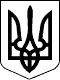 ЗАКОН УКРАЇНИПро державну допомогу сім'ям з дітьми Розділ V
ДОПОМОГА НА ДІТЕЙ, НАД ЯКИМИ ВСТАНОВЛЕНО ОПІКУ ЧИ ПІКЛУВАННЯСтаття 16. Право на допомогу на дітей, над якими встановлено опіку чи піклування.Допомога на дітей, над якими встановлено опіку чи піклування, призначається особам, призначеним в установленому законом порядку опікунами чи піклувальниками дітей, які позбавлені батьківського піклування. Така допомога вважається власністю дитини.Стаття 17. Підстави призначення допомоги на дітей, над якими встановлено опіку чи піклуванняДопомога на дітей, над якими встановлено опіку чи піклування, призначається на підставі рішення про встановлення опіки чи піклування.Стаття 18. Розмір допомоги на дітей, над якими встановлено опіку чи піклуванняДопомога на дітей, над якими встановлено опіку чи піклування, надається у розмірі, що становить 2,5 розміру прожиткового мінімуму для дитини відповідного віку, на дітей з інвалідністю, над якими встановлено опіку чи піклування, - 3,5 розміру прожиткового мінімуму для дитини відповідного віку.У разі якщо на дитину (на дитину з інвалідністю) виплачуються призначені у встановленому порядку пенсія, аліменти, стипендія, державна допомога (крім державної соціальної допомоги, що виплачується на дітей з інвалідністю відповідно до законодавства), розмір допомоги на дитину, над якою встановлено опіку чи піклування, визначається як різниця між 2,5 розміру прожиткового мінімуму (для дитини з інвалідністю, над якою встановлено опіку чи піклування, - 3,5 розміру прожиткового мінімуму) для дитини відповідного віку та розміром призначених пенсії, аліментів, стипендії, державної допомоги.ВИТЯГЗАКОН УКРАЇНИПро забезпечення організаційно-правових умов соціального захисту дітей-сиріт та дітей, позбавлених батьківського піклуванняСтаття 8. Повне державне забезпечення дітей-сиріт та дітей, позбавлених батьківського піклування, а також осіб із їх числаДержава здійснює повне забезпечення дітей-сиріт та дітей, позбавлених батьківського піклування, а також осіб із їх числа.Допомога та утримання таких дітей не можуть бути нижчими за встановлені мінімальні стандарти, що забезпечують кожній дитині рівень життя, необхідний для фізичного, розумового, духовного, морального та соціального розвитку на рівні, не нижчому за встановлений прожитковий мінімум для таких осіб.Право на повне державне забезпечення в навчальних закладах мають діти-сироти та діти, позбавлені батьківського піклування, віком до вісімнадцяти років та особи з числа дітей-сиріт та дітей, позбавлених батьківського піклування, при продовженні навчання до 23 років або до закінчення відповідних навчальних закладів.Дітям-сиротам та дітям, позбавленим батьківського піклування, особам із їх числа, які навчаються, крім повного державного забезпечення, виплачується соціальна стипендія, а курсантам військових навчальних закладів, навчальних закладів Міністерства внутрішніх справ України, Служби безпеки України, Державної прикордонної служби України, Державної служби України з надзвичайних ситуацій, центрального органу виконавчої влади, що забезпечує формування та реалізує державну політику у сфері транспорту, дорожнього господарства, туризму та інфраструктури, Державної кримінально-виконавчої служби, Державної служби спеціального зв’язку та захисту інформації України, центрального органу виконавчої влади, що реалізує державну податкову політику, державну політику з адміністрування єдиного внеску на загальнообов’язкове державне соціальне страхування, ліцеїстам військових ліцеїв, ліцеїв цивільного захисту та ліцеїв з посиленою військово-фізичною підготовкою з числа зазначених осіб - посадовий оклад у розмірі не менше 150 відсотків розміру прожиткового мінімуму для дітей відповідного віку, а після досягнення такими дітьми 18 років - у розмірі не меншому 150 відсотків розміру прожиткового мінімуму для працездатних осіб, а також виплачується 100 відсотків заробітної плати, яка нарахована в період виробничого навчання та виробничої практики. Соціальна стипендія та посадовий оклад у розмірах, передбачених у першому реченні цієї частини, виплачуються також учням, студентам (курсантам), які в період навчання у віці від 18 до 23 років залишилися без батьків (батьки яких померли/оголошені померлими, загинули або пропали безвісти). Порядок виплати та розмір соціальної стипендії, посадового окладу затверджується Кабінетом Міністрів України.Особам, зазначеним у частині четвертій цієї статті, які навчаються, до завершення навчання виплачується щорічна допомога для придбання навчальної літератури в розмірі не менше трьох місячних соціальних стипендій, посадових окладів, які їм призначені. Виплата зазначеної допомоги здійснюється протягом 30 днів після початку навчального року за рахунок коштів, що передбачаються для навчальних закладів у відповідних бюджетах.При наданні особам із числа дітей-сиріт та дітей, позбавлених батьківського піклування, які навчаються, академічної відпустки за медичним висновком за ними зберігається на весь період академічної відпустки повне державне забезпечення та виплачується стипендія. Навчальний заклад сприяє організації їх лікування.Випускники навчальних закладів із числа дітей-сиріт та дітей, позбавлених батьківського піклування, забезпечуються за рахунок навчального закладу або відповідної установи у порядку, встановленому Кабінетом Міністрів України, одягом і взуттям, а також одноразовою грошовою допомогою в розмірі не менше шести прожиткових мінімумів для осіб відповідного віку. Нормативи забезпечення одягом і взуттям затверджуються Кабінетом Міністрів України. За бажанням випускників навчальних закладів їм може бути видана грошова компенсація в розмірі, необхідному для придбання одягу і взуття.Вартість повного державного забезпечення у грошовому еквіваленті для дітей віком від народження до трьох років, від трьох до семи років, від семи до десяти років, від десяти до чотирнадцяти років, від чотирнадцяти до вісімнадцяти років та осіб із числа дітей-сиріт та дітей, позбавлених батьківського піклування, до двадцяти трьох років визначається відповідно до Закону України "Про прожитковий мінімум".Державні соціальні стандарти, нормативи споживання, нормативи забезпечення є однаковими для всіх дітей-сиріт та дітей, позбавлених батьківського піклування, а також осіб із їх числа, незалежно від форми їх влаштування та утримання, і затверджуються відповідно до законодавства.	Стаття 9. Фінансування заходів щодо забезпечення соціального захисту дітей-сиріт та дітей, позбавлених батьківського піклування, а також осіб із їх числа	Витрати на утримання дітей-сиріт та дітей, позбавлених батьківського піклування, а також осіб із їх числа у сім’ях опікунів, прийомних сім’ях, дитячих будинках сімейного типу, у державних закладах фінансуються з державного, обласних бюджетів, бюджету Автономної Республіки Крим, інших джерел, не заборонених законодавством.Витрати на фінансування заходів щодо соціального забезпечення дітей-сиріт, дітей, позбавлених батьківського піклування, та осіб із їх числа передбачаються в Державному бюджеті України окремим рядком.	У разі зміни форми влаштування дітей-сиріт та дітей, позбавлених батьківського піклування, а також осіб з їх числа дозволяються трансферти між бюджетами різних рівнів.	Стаття 25. Порядок відшкодування витрат на утримання дітей-сиріт та дітей, позбавлених батьківського піклування, та осіб з їх числа, здійснення їм інших виплат	Порядок відшкодування витрат, пов’язаних з утриманням дітей-сиріт, дітей, позбавлених батьківського піклування, та осіб з їх числа, у тому числі на харчування, одяг, взуття, м’який інвентар на одну фізичну особу, здійснення грошових виплат при працевлаштуванні та вступі до навчального закладу, а також інших виплат, передбачених цим Законом, встановлюється Кабінетом Міністрів України відповідно до державних соціальних стандартів.Стаття 26. Оздоровлення дітей-сиріт та дітей, позбавлених батьківського піклування, а також осіб із їх числаКабінет Міністрів України через уповноважені Президентом України органи, Рада міністрів Автономної Республіки Крим, обласні, районні, Київська та Севастопольська міські державні адміністрації забезпечують щорічне безоплатне оздоровлення дітей-сиріт та дітей, позбавлених батьківського піклування, у віці до 18 років. Рідні діти батьків-вихователів або прийомних батьків, які проживають в одній прийомній сім’ї або в одному дитячому будинку сімейного типу, мають право на безоплатне оздоровлення до досягнення ними 18-річного віку. Особи із числа дітей-сиріт, дітей, позбавлених батьківського піклування, мають право на оздоровлення на пільгових умовах.Кошти на оздоровлення дітей-сиріт, дітей, позбавлених батьківського піклування, та осіб із їх числа виділяються щорічно із державного, місцевих бюджетів, коштів підприємств, Фонду соціального страхування з тимчасової втрати працездатності та інших джерел, не заборонених законодавством.Стаття 34. Забезпечення медичного обслуговування дітей-сиріт та дітей, позбавлених батьківського піклування, а також осіб із їх числаЦентральний орган виконавчої влади, що реалізує державну політику у сфері охорони здоров’я, забезпечує медичне обслуговування (у тому числі стоматологами-ортопедами) дітей-сиріт та дітей, позбавлених батьківського піклування, а також осіб із їх числа у межах, не нижчих за мінімальні соціальні стандарти.Обов’язкові медичні огляди всіх дітей-сиріт та дітей, позбавлених батьківського піклування, а також осіб із їх числа здійснюються двічі на рік.У разі потреби здійснюються взяття дітей на диспансерний облік, постійний медичний нагляд за ними і своєчасне лікування.Навчально-виховним закладам забезпечується пріоритетне постачання необхідних медикаментів, медичної апаратури та обладнання, засобів корекції фізичного розвитку.	ВИТЯГПро затвердження Порядку надання одноразової допомоги дітям-сиротам і дітям, позбавленим батьківського піклування, після досягнення 18-річного віку Відповідно до статті 25 Закону України "Про охорону дитинства" Кабінет Міністрів України постановляє:Затвердити Порядок надання одноразової допомоги дітям-сиротам і дітям, позбавленим батьківського піклування, після досягнення 18-річного віку, що додається.ПОРЯДОК
надання одноразової допомоги дітям-сиротам і дітям, позбавленим батьківського піклування, після досягнення 18-річного віку1. Цей Порядок визначає механізм надання одноразової допомоги дітям-сиротам і дітям, позбавленим батьківського піклування, після досягнення 18-річного віку (далі - одноразова допомога).Розмір одноразової допомоги встановлюється Кабінетом Міністрів України.3. Місцеві державні адміністрації забезпечують здійснення видатків з відповідних місцевих бюджетів для виплати одноразової допомоги.4. Виплата одноразової допомоги здійснюється у готівковій (грошовій) формі районними (міськими) відділами (управліннями, департаментами) освіти на підставі заяви та паспорта отримувача цієї допомоги.5. Служби у справах дітей районних, районних у мм. Києві та Севастополі державних адміністрацій, виконавчих комітетів міських, районних у містах рад складають списки дітей-сиріт і дітей, позбавлених батьківського піклування, яким у поточному році виповнюється 18 років, за місцем знаходження обліково-статистичних карток таких дітей, і подають до районних (міських) відділів (управлінь, департаментів) освіти. У списках зазначається прізвище, ім'я, по батькові дитини, число, місяць, рік народження, постійне місце проживання.У разі переміщення дитини-сироти або дитини, позбавленої батьківського піклування, якій у поточному році виповнюється 18 років, з тимчасово окупованої території України або району проведення антитерористичної операції чи населеного пункту, що розташований на лінії зіткнення, служба у справах дітей за місцем її виявлення включає таку дитину до зазначеного списку для отримання одноразової допомоги.Повідомлення із зазначенням строку, протягом якого можна отримати одноразову допомогу, та адреси районного (міського) відділу (управління, департаменту) освіти надсилається дітям-сиротам і дітям, позбавленим батьківського піклування, службами у справах дітей районних, районних у мм. Києві та Севастополі державних адміністрацій, виконавчих комітетів міських, районних у містах рад.6. У разі неотримання з будь-яких причин дитиною одноразової допомоги в установлений строк вона може бути виплачена протягом трьох років.7. Право на отримання одноразової допомоги для недієздатної особи має піклувальник, призначений в установленому порядку.7-1. У разі перебування особи, яка має право на отримання одноразової допомоги, в слідчому ізоляторі або установі виконання покарань така допомога призначається і виплачується шляхом перерахування на відкритий у банку вкладний (депозитний) рахунок особи на підставі звернення адміністрації слідчого ізолятора або установи виконання покарань до районних (міських) відділів (управлінь, департаментів) освіти за умови наявності інформації про дитину-сироту або дитину, позбавлену батьківського піклування, в єдиному електронному банку даних про дітей-сиріт та дітей, позбавлених батьківського піклування.Вкладні (депозитні) рахунки на ім’я зазначених осіб відкриваються адміністрацією слідчого ізолятора або установи виконання покарань у банку в установленому законодавством порядку.ВИТЯГКАБІНЕТ МІНІСТРІВ УКРАЇНИ 
П О С Т А Н О В А 
від 5 квітня 1994 р. N 226 
  Київ 
Про поліпшення виховання, навчання, соціального захисту та 
   матеріального забезпечення дітей-сиріт і дітей, позбавлених 
                     батьківського піклування 
        8. Міністерству охорони  здоров'я, Міністерству освіти, Міністерству у справах молоді і спорту, Уряду Республіки Крим, обласним, Київській та Севастопольській міським державним адміністраціям разом з регіональними і галузевими профспілковими об'єднаннями та Дитячим фондом щороку організовувати оздоровлення дітей-сиріт і дітей, позбавлених батьківського  піклування,  у дитячих санаторіях, оздоровчих і спортивних таборах.      9. Міністерству охорони здоров'я:     забезпечувати медичне обслуговування (у тому числі стоматологами-ортопедами) дітей-сиріт і дітей, позбавленихбатьківського піклування;     двічі на рік проводити медичні огляди всіх дітей-сиріт і дітей, позбавлених батьківського піклування, у разі потреби брати їх на диспансерний облік,здійснювати постійний медичний нагляд за ними і своєчасне лікування;      11. Передбачити для дітей-сиріт і дітей, позбавлених батьківського піклування, що виховуються, або навчаються у навчально-виховних та навчальних закладах, єдиний квиток, який дає право на безплатне відвідування кінотеатрів, виставок, музеїв, спортивних споруд, безплатний проїзд у громадському міському (приміському) транспорті (крім таксі).      12. Установити, що діти-сироти і діти, позбавлені батьківського піклування, крім тих, що перебувають під опікою (піклуванням), знаходяться на повному державному утриманні.           13. Установити, що:      1) дітям-сиротам і дітям, позбавленим батьківського піклування, особам з їх числа, а також учням та студентам, які в період навчання у віці від 18 до 23 років залишилися без батьків і перебували на повному державному утриманні в закладах загальної середньої, професійної (професійно-технічної), фахової передвищої, вищої освіти, при вступі на навчання до закладів професійної (професійно-технічної), фахової передвищої, вищої освіти видається безоплатно за рахунок коштів тих закладів, які вони закінчили, комплект нового одягу і взуття на суму не менш як 12 неоподатковуваних мінімумів доходів громадян, а також грошова допомога в розмірі не менш як 2,5 неоподатковуваного мінімуму доходів громадян. Учні та студенти зазначеної категорії зараховуються на повне державне утримання в навчальних закладах, до яких вони вступили, і в період навчання до 23 років або до закінчення відповідних навчальних закладів забезпечуються безоплатно продуктами харчування, одягом, взуттям і м'яким інвентарем за нормами, встановленими для вихованців шкільного віку шкіл-інтернатів.Дітям-сиротам та дітям, позбавленим батьківського піклування, особам з їх числа, а також учням, студентам, які в період навчання у віці від 18 до 23 років залишилися без батьків (батьки яких померли/оголошені  померлими,  загинули або пропали безвісти), до завершення навчання виплачується  щорічна допомога для придбання навчальної літератури в розмірі не менше трьох місячних соціальних стипендій, які їм призначені. Виплата  зазначеної допомоги здійснюється протягом 30 днів після початку навчального року за рахунок коштів, що передбачаються для  закладів освіти у відповідних  бюджетах.У разі коли такий учень або студент є прийомною дитиною  чи дитиною-вихованцем дитячого будинку сімейного типу, він за вибором може бути  зарахований на повне державне утримання або йому продовжуєтьс виплата  соціальної  допомоги як дітям-сиротам і дітям, позбавленим батьківського піклування;     2) абітурієнти з числа дітей-сиріт і дітей, позбавлених батьківського піклування, та особи з їх числа приймаються до навчальних закладів поза конкурсом;     3) учням, студентам з числа дітей-сиріт і дітей, позбавлених батьківського піклування, а також учням, студентам, які в період навчання у віці від 18 до 23 років залишились без батьків, щорічно надається матеріальна допомога за рахунок стипендіального фонду, а також коштів, передбачених на утримання зазначених закладів, у розмірі не менш як 8 неоподатковуваних мінімумів доходів громадян;      4) учням, студентам з числа дітей-сиріт і дітей, позбавлених батьківського  піклування, а також учням, студентам, які в період навчання у віці від 18 до 23 років залишились без батьків, що навчалися або виховувалися в навчально-виховних та закладах фахової передвищої та вищої освіти і перебували на повному державному утриманні, при їх працевлаштуванні видається одяг, взуття, м'якийінвентар і обладнання на суму, не менш як 40 неоподатковуваних мінімумів доходів громадян, а також одноразова грошова допомога в розмірі шести прожиткових мінімумів. За бажанням випускникам навчальних закладів може бути виплачена грошова компенсація у розмірі, необхідному для придбання одягу і взуття;     5) діти-сиротиі діти, позбавлені батьківського піклування, що перебувають під опікою (піклуванням), на період навчання у закладі загальної середньої освіти забезпечуються безплатно шкільною і спортивною формами,  обідами, у закладах фахової передвищої та вищої освіти і закладах професійної (професійно-технічної) освіти - обідами і гуртожитком. При працевлаштуванні після закінчення навчального закладу їм виплачується одноразова грошова допомога в розмірі шести прожиткових мінімумів, а також видається одяг і взуття на суму не менш як 16 неоподатковуваних мінімумів доходів громадян. За бажанням випускникам навчальних закладів може бути виплачена грошова компенсація у розмірі, необхідному для придбання одягу і взуття;      6) у період канікул учням закладів професійної (професійно-технічної) освіти, студентам закладів фахової передвищої та вищої освіти з числа дітей-сиріт і дітей, позбавлених батьківського піклування, виплачуються (за нормами службових відряджень) добові за час перебування у дорозі (туди і назад) та вартість проїзду залізничним, водним, міжміським автомобільним транспортом до закладів чи сімей, де вони виховувалися, за рахунок асигнувань на утримання  навчальних закладів;     7) учні закладів професійної (професійно-технічної) освіти і студенти закладів фахової передвищої та вищої освіти - колишні вихованці дитячих  будинків і шкіл-інтернатів для дітей-сиріт і дітей, позбавлених батьківського піклування, під час своїх канікул можуть перебувати у зазначених закладах з безплатним проживанням і харчуванням;      8) зарахованим на повне державне утримання учням і студентам з числа дітей-сиріт і дітей, позбавлених батьківського піклування, що не виїжджають до місць організованого відпочинку в дні канікул, а також під час їх хвороби видається готівка в межах установленої грошової норми на харчування з урахуванням торговельної націнки;      9) діти-сироти і діти, позбавлені батьківського піклування, у тому числі ті, що перебувають під опікою (піклуванням), після закінчення (припинення) перебування у державному навчально-виховномузакладі, навчання у професійному навчально-виховному, закладі фахової передвищої та вищої освіти, а також молодь цієї категорії після проходження строкової служби в Збройних Силах України забезпечуються позачергово впорядкованим житлом.     14.  Дітям-сиротам і дітям позбавленим батьківського піклування, після досягнення ними 18-річного віку незалежн від форми влаштування  виплачується одноразова грошова допомога у порядку, визначеному Кабінетом Міністрів України.	Виконуючий обов'язкиПрем'єр-міністра України                      Ю. ЗВЯГІЛЬСЬКИЙ               МіністрКабінету Міністрів України                       І. ДОЦЕНКО ВИТЯГПро затвердження Порядку призначення і виплати державної допомоги сім'ям з дітьмиНа виконання статті 1 Закону України "Про державну допомогу сім'ям з дітьми" Кабінет Міністрів України постановляє:1. Затвердити Порядок призначення і виплати державної допомоги сім'ям з дітьми (додається).2. Державному комітету статистики за поданням Міністерства праці та соціальної політики затвердити до 1 червня 2002 р. форму річної звітності щодо надання державної допомоги сім'ям з дітьми.3. Визнати такими, що втратили чинність:постанову Кабінету Міністрів України від 27 травня 1999 р. № 915 "Про розміри державної допомоги сім'ям з дітьми у другому півріччі 1999 року" (Офіційний вісник України, 1999 р., № 22, ст. 1002);постанову Кабінету Міністрів України від 24 січня 2000 р. № 122 "Про продовження терміну дії постанови Кабінету Міністрів України від 27 травня 1999 р. № 915" (Офіційний вісник України, 2000 р., № 4, ст. 116);постанову Кабінету Міністрів України від 12 січня 2001 р. № 14 "Про розміри державної допомоги сім'ям з дітьми у 2001 році" (Офіційний вісник України, 2001 р., № 3, ст. 68).4. Ця постанова набирає чинності з 1 січня 2002 року.ПОРЯДОК
призначення і виплати державної допомоги сім'ям з дітьми2. Державна допомога сім'ям з дітьми призначається і виплачується:громадянам України;іноземцям та особам без громадянства, які постійно проживають в Україні, а також особам, яких визнано в Україні біженцями або особами, які потребують додаткового захисту і мають право на державну допомогу на умовах, передбачених Законом України "Про державну допомогу сім'ям з дітьми", іншими законами або міжнародними договорами України, згода на обов'язковість яких надана Верховною Радою України.У разі коли міжнародним договором України передбачено інші правила, ніж ті, що містяться у Законі України "Про державну допомогу сім'ям з дітьми", застосовуються правила, встановлені договором.Призначення і виплата державної допомоги сім’ям з дітьми здійснюються структурними підрозділами з питань соціального захисту населення районних, районних у мм. Києві та Севастополі держадміністрацій, виконавчих органів міських, районних у містах (у разі їх утворення) рад (далі - органи соціального захисту населення) за зареєстрованим місцем проживання або місцем проживання заявника.Допомога за місцем проживання призначається за умови неотримання зазначеної допомоги за зареєстрованим місцем проживання заявника. Перевірка відомостей щодо неотримання допомоги здійснюється органами соціального захисту населення з використанням інформаційних систем.Заяви з необхідними документами для призначення державної допомоги сім’ям з дітьми (далі - заяви з необхідними документами) приймаються від громадян органами соціального захисту населення. З 1 січня 2021 р. заяви з необхідними документами приймаються від громадян органами соціального захисту населення районних держадміністрацій лише у разі надіслання їх поштою (крім допомоги при народженні дитини з урахуванням вимог абзацу четвертого пункту 43 цього Порядку) або в електронній формі (через офіційний веб-сайт Мінсоцполітики, інтегровані з ним інформаційні системи органів виконавчої влади та органів місцевого самоврядування або Єдиний державний веб-портал електронних послуг).Заяви з необхідними документами також приймаються уповноваженими посадовими особами виконавчого органу сільської, селищної, міської ради відповідної територіальної громади (далі - посадові особи виконавчого органу) та посадовими особами центру надання адміністративних послуг, які передають їх протягом трьох робочих днів з дати їх надходження відповідному органу соціального захисту населення.До 1 липня 2021 р. посадова особа виконавчого органу або центру надання адміністративних послуг, яка приймає заяву з необхідними документами, за наявності технічної можливості реєструє заяву та формує електронну справу (заповнює відповідні електронні форми з використанням інформаційних систем Мінсоцполітики) і не пізніше наступного робочого дня надсилає електронну справу відповідному органу соціального захисту населення засобами електронного зв’язку через інформаційні системи Мінсоцполітики з дотриманням вимог Законів України “Про електронні документи та електронний документообіг”, “Про електронні довірчі послуги”, “Про захист інформації в інформаційно-телекомунікаційних системах”.З 1 липня 2021 р. заяви з необхідними документами приймаються посадовими особами виконавчого органу або центру надання адміністративних послуг виключно з формуванням електронної справи.Заяви з необхідними документами (після формування електронної справи) у паперовому вигляді передаються відповідному органу соціального захисту населення не рідше ніж раз на два тижні.Якщо заявник вже отримує будь-який з видів державної допомоги, які призначаються органами соціального захисту населення, відомості про розмір допомоги враховуються цим органом без необхідності її декларування.Витрати на виплату державної допомоги сім’ям з дітьми здійснюються за рахунок коштів державного бюджету.Допомога на дітей, над якими встановлено опіку чи піклування25. Відповідно до статті 16 Закону України "Про державну допомогу сім'ям з дітьми" допомога на дітей, над якими встановлено опіку чи піклування, призначається особам, визначеним в установленому порядку опікунами чи піклувальниками дітей, які внаслідок смерті батьків, позбавлення їх батьківських прав, хвороби батьків чи з інших причин залишилися без батьківського піклування та відповідно до законодавства набули статусу дитини-сироти, дитини, позбавленої батьківського піклування.Допомога на дітей, над якими встановлено опіку чи піклування, не призначається у разі перебування дитини на повному державному утриманні.Якщо дитина, яка перебуває на повному державному утриманні, перебуває вдома під час літніх канікул або карантину, встановленого Кабінетом Міністрів України з метою запобігання поширенню на території України гострої респіраторної хвороби COVID-19, спричиненої коронавірусом SARS-CoV-2, така допомога призначається та виплачується за повні місяці перебування дитини вдома на підставі довідки закладу  освіти про те, що дитина в цей час не перебувала на повному державному утриманні.Допомога на дітей, над якими встановлено опіку чи піклування і є вихованцями дитячих навчальних закладів, що фінансуються не за рахунок бюджетних коштів, призначається на загальних підставах.26. Допомога на дітей, над якими встановлено опіку чи піклування, надається у розмірі, що становить 2,5 розміру прожиткового мінімуму для дитини відповідного віку, на дітей з інвалідністю, над якими встановлено опіку чи піклування, - 3,5 розміру прожиткового мінімуму для дитини відповідного віку.Якщо на дитину (дитину з інвалідністю) виплачуються призначені в установленому порядку пенсія, аліменти, стипендія, державна допомога (крім державної соціальної допомоги, що виплачується на дітей з інвалідністю відповідно до законодавства), розмір допомоги на дитину, над якою встановлено опіку чи піклування, визначається як різниця між
2,5 розміру прожиткового мінімуму (для дитини з інвалідністю, над якою встановлено опіку чи піклування, - 3,5 розміру прожиткового мінімуму) для дитини відповідного віку та розміром призначених пенсії, аліментів, стипендії, державної допомоги. При цьому розмір призначених пенсії, аліментів, стипендії, державної допомоги враховується як середньомісячний розмір зазначених виплат, отриманих на дитину за попередні 12 календарних місяців.У разі передачі дитини-сироти, дитини, позбавленої батьківського піклування, під опіку чи піклування або влаштування в дитячий будинок сімейного типу, прийомну сім’ю до розрахунку розміру допомоги на таку дитину не включається розмір призначеної державної соціальної допомоги на дітей-сиріт та дітей, позбавлених батьківського піклування.Якщо дітям (на дітей), над якими встановлено опіку чи піклування, за попередні 12 календарних місяців не нараховувалися аліменти, пенсія, державна допомога, стипендія, така допомога призначається в розмірі 2,5 прожиткового мінімуму для дитини відповідного віку, на дітей з інвалідністю, над якими встановлено опіку чи піклування, - 3,5 прожиткового мінімуму для дитини відповідного віку.27. Для одержання допомоги на дітей, над якими встановлено опіку чи піклування, до подаються такі документи:1) заява опікуна чи піклувальника про призначення допомоги, яка складається за формою, затвердженою Мінсоцполітики;2) копія рішення органу опіки та піклування або суду про встановлення опіки чи піклування над дитиною-сиротою або дитиною, позбавленою батьківського піклування;3) копія свідоцтва про народження дитини;4) довідка про реєстрацію місця проживання опікуна (піклувальника) та дитини (для дітей, над якими встановлено опіку чи піклування і які є вихованцями дитячих навчальних закладів, що фінансуються не за рахунок бюджетних коштів, - видана органом реєстрації довідка, в якій зазначено статус дитячого навчального закладу та за які кошти він фінансується, а також підтверджено факт перебування в ньому дітей);5) довідки про місячні розміри пенсії, аліментів, стипендії, державної допомоги, що одержує на дитину опікун чи піклувальник (у разі одержання пенсії на дитину органи соціального захисту населення використовують відомості про розмір пенсії, що надійшли від органів Пенсійного фонду України на електронних носіях інформації);6) медичний висновок про дитину з інвалідністю віком до 18 років, виданий в установленому МОЗ порядку.У разі неможливості одержання довідки про розмір аліментів від органів державної виконавчої служби, розташованих на тимчасово окупованій території України та в районі проведення антитерористичної операції, державна допомога призначається на підставі письмової заяви опікуна чи піклувальника про одержання (неодержання) аліментів.Відповідальність за достовірність наданої органу соціального захисту населення інформації щодо неодержання аліментів або щодо їх розміру покладається на опікунів чи піклувальників.У разі поновлення виплати аліментів опікуни чи піклувальники зобов’язані в триденний строк письмово повідомити про це органу соціального захисту населення для проведення відповідного перерахунку розміру раніше призначеної допомоги.У разі коли батьки, місце перебування яких відоме, не сплачують аліменти, орган соціального захисту населення призначає допомогу без урахування їх суми. При цьому зазначений орган протягом десяти днів після подання опікуном чи піклувальником заяви про призначення допомоги повідомляє службі у справах дітей про неодержання опікуном чи піклувальником аліментів.Служба у справах дітей щороку до 31 грудня поточного року інформує орган соціального захисту населення про факти одержання (неодержання) опікуном чи піклувальником аліментів на дітей.28. Допомога на дітей, над якими встановлено опіку чи піклування, призначається на дванадцять місяців. Питання про продовження виплати допомоги вирішується на підставі заяви та довідок про місячні розміри пенсії, аліментів, стипендії, державної допомоги, що одержує опікун чи піклувальник на дитину.Питання виплати допомоги у разі несвоєчасного звернення опікуна чи піклувальника з поважних причин за продовженням її виплати (поважними причинами є перебування на лікуванні, причини, через які фізично неможливо своєчасно подати заяву, або наявність об’єктивних обставин, коли опікун чи піклувальник не могли звернутися із заявою, та інші причини, визначені комісією з питань захисту прав дитини (далі - комісія) вирішується на підставі рішення органу опіки та піклування з урахуванням рекомендацій комісії. Виплата допомоги за минулий період здійснюється не більш як за 12 місяців з місяця закінчення виплати.29. Допомога на дітей, над якими встановлено опіку чи піклування, призначається з місяця, в якому була подана заява з усіма необхідними документами, та виплачується щомісяця до моменту досягнення дитиною 18-річного віку включно.30. Підставою для припинення виплати допомоги на дітей, над якими встановлено опіку чи піклування, є:звільнення від виконання обов'язків опікуна чи піклувальника;працевлаштування або взяття шлюбу дитиною до досягнення нею 18-річного віку;усиновлення дитини, передача дитини батькам;досягнення дитиною 18-річного віку;надання неповнолітній особі повної цивільної дієздатності, якщо вона записана матір'ю або батьком дитини;влаштування дитини на повне державне утримання.У разі виникнення обставин, внаслідок яких може бути припинена виплата зазначеної допомоги, її одержувачі, служба у справах дітей, виконавчий комітет сільської (селищної) ради або уповноважена особа, визначена виконавчим органом ради об’єднаної територіальної громади, зобов'язані у десятиденний строк повідомити про це органи соціального захисту населення, які виплачують допомогу.Виплата допомоги припиняється за рішенням органу соціального захисту населення з місяця, що настає за місяцем, в якому виникли відповідні обставини.Допомога при усиновленні дитини39. Допомога при усиновленні дитини призначається усиновлювачу (якщо усиновлювачами є подружжя, - одному з них на їх розсуд), який є громадянином України, постійно проживає на її території та усиновив дитину з числа дітей-сиріт, дітей, позбавлених батьківського піклування, або дитину, батьки якої дали згоду на її усиновлення, крім випадку усиновлення одним з подружжя дитини іншого з подружжя.40. Для призначення допомоги при усиновленні дитини за умови пред'явлення паспорта або іншого документа, що посвідчує особу, подаються такі документи:1) заява усиновлювача (якщо усиновлювачами є подружжя - одного з них), що складається за формою, затвердженою Мінсоцполітики;2) копія свідоцтва про народження дитини, виданого державним органом реєстрації актів цивільного стану після внесення змін до актового запису про народження дитини на підставі рішення суду про усиновлення дитини;3) копія рішення суду про усиновлення дитини.У разі смерті дитини до прийняття рішення про призначення допомоги при усиновленні дитини така допомога не виплачується.41. Допомога при усиновленні дитини призначається за умови, що звернення за її призначенням надійшло не пізніше 12 календарних місяців з дня набрання законної сили рішенням про усиновлення дитини.42. Допомога при усиновленні дитини призначається особам, які усиновили дитину після 1 січня 2009 року, незалежно від одержання на дитину інших видів допомоги.Допомога при усиновленні дитини призначається на кожну дитину у розмірі та в порядку, що встановлені для виплати допомоги при народженні дитини, на дату набрання законної сили рішенням про усиновлення.Виплата допомоги при усиновленні дитини припиняється у разі:позбавлення отримувача допомоги батьківських прав;нецільового використання коштів і незабезпечення отримувачем допомоги належних умов для повноцінного утримання та виховання дитини;відібрання дитини в отримувача допомоги без позбавлення батьківських прав;смерті дитини або отримувача допомоги;перебування отримувача допомоги у місцях позбавлення волі за рішенням суду;скасування рішення про усиновлення дитини або визнання його недійсним;тимчасового влаштування дитини на повне державне утримання.Виплата допомоги при усиновленні дитини припиняється за рішенням органу, який призначив допомогу, прийнятим на підставі пропозицій служби у справах дітей, а у разі смерті дитини - повідомлення державного органу реєстрації актів цивільного стану з місяця, що настає за місяцем, в якому виникли зазначені обставини.Служби у справах дітей подають протягом 10 днів після настання обставин, передбачених абзацами четвертим - десятим цього пункту, органам соціального захисту населення пропозиції щодо припинення виплати допомоги при усиновленні дитини.Державні органи реєстрації актів цивільного стану подають протягом 10 днів після реєстрації смерті дитини органам соціального захисту населення відповідні відомості.Виплата допомоги при усиновленні дитини поновлюється у разі, коли передбачені абзацами четвертим - десятим цього пункту підстави змінилися та особа, що фактично здійснює догляд за дитиною (якщо усиновлювачами є подружжя), звернулася про поновлення виплати допомоги при усиновленні дитини протягом шести місяців після припинення її виплати.Контроль за цільовим використанням допомоги при усиновленні дитини здійснюється службами у справах дітей.Відповідальність за подання неправдивих відомостей для призначення державної допомоги сім'ям з дітьми48. Органи, що призначають і виплачують державну допомогу сім'ям з дітьми, мають право у разі потреби перевіряти обгрунтованість видачі та достовірність документів, поданих для призначення допомоги.Підприємства, установи та організації несуть відповідальність за шкоду, заподіяну сім'ям з дітьми або державі внаслідок несвоєчасної видачі документів або видачі неправдивих даних, і відшкодовують її в установленому законом порядку.49. Особи, яким виплачується державна допомога сім’ям з дітьми, зобов’язані повідомляти органам соціального захисту населення про зміну всіх обставин, які впливають на виплату такої допомоги (зміни у складі сім’ї, перевищення середньомісячного сукупного доходу сім’ї тощо).Якщо отримувачам державної допомоги сім’ям з дітьми, якими подано документи із свідомо неправдивими відомостями, не подано відомостей про зміни у складі сім’ї, приховуються обставини, які впливають на призначення і виплату допомоги, було надміру виплачено суми допомоги, органи соціального захисту населення:визначають обсяг коштів, які підлягають поверненню, з місяця призначення державної допомоги сім’ям з дітьми та встановлюють строки їх повернення залежно від матеріального стану сім’ї;повідомляють отримувачу державної допомоги сім’ям з дітьми про обсяг коштів, які підлягають поверненню, та строки їх повернення.Суми коштів, які підлягають поверненню, повертаються:отримувачем державної допомоги сім’ям з дітьми самостійно;за згодою отримувача державної допомоги сім’ям з дітьми у повному обсязі за рахунок її наступних виплат;за рішенням органу соціального захисту населення за рахунок сум наступних виплат державної допомоги сім’ям з дітьми у розмірі, який не перевищує 20 відсотків щомісячної суми призначеної допомоги.У разі неможливості добровільного повернення або утримання коштів, які підлягають поверненню, такі кошти стягуються в судовому порядку.Виплата державної допомоги сім'ям з дітьми52. Державна допомога сім’ям з дітьми виплачується щомісяця за вибором матері (батька, опікуна, піклувальника чи усиновлювача), якій (якому) призначено таку допомогу, через виплатні об’єкти АТ “Укрпошта” за місцем проживання або шляхом перерахування коштів на її (його) особовий рахунок, відкритий в установі уповноваженого банку.54. У разі зміни місця проживання одержувача державної допомоги сім'ям з дітьми виплата її продовжується органом соціального захисту населення за новим місцем проживання або відбування покарання з місяця звернення.55. Допомога, яка не отримана вчасно внаслідок невиконання її отримувачами умов, визначених цим Порядком, виплачується за минулий з моменту призначення час, але не більш як за шість місяців з місяця звернення за її одержанням, крім випадків, визначених у абзаці десятому пункту 35 цього Порядку.56. Призначені суми допомоги у зв'язку з вагітністю та пологами при народженні дитини, на дітей, над якими встановлено опіку чи піклування, допомоги при усиновленні дитини, на дітей одиноким матерям, особі, яка доглядає за хворою дитиною, недоодержані у зв'язку із смертю одержувача, виплачуються членам сім'ї померлого, які проживали разом з ним на день його смерті або опікуну (піклувальнику). Зазначені суми виплачуються, якщо звернення за ними надійшло не пізніше ніж протягом трьох місяців після смерті одержувача.57. У разі затвердження нового розміру прожиткового мінімуму для дитини відповідного віку розмір допомоги по вагітності і пологах, допомоги на дітей, які перебувають під опікою чи піклуванням, та допомоги на дітей одиноким матерям та допомоги особі, яка доглядає за хворою дитиною, перераховуються без звернення осіб, яким вони призначені, з місяця набрання чинності актом законодавства, що встановлює новий прожитковий мінімум. ВИТЯГДеякі питання виплати державної соціальної допомоги на дітей-сиріт та дітей, позбавлених батьківського піклування, осіб з їх числа, у тому числі з інвалідністю, грошового забезпечення батькам-вихователям і прийомним батькам за надання соціальних послуг у дитячих будинках сімейного типу та прийомних сім’ях за принципом “гроші ходять за дитиною”, оплати послуг із здійснення патронату над дитиною та виплати соціальної допомоги на утримання дитини в сім’ї патронатного вихователя, підтримки малих групових будинківКабінет Міністрів України постановляє:1. Затвердити такі, що додаються:Порядок призначення і виплати державної соціальної допомоги на дітей-сиріт та дітей, позбавлених батьківського піклування, осіб з їх числа, у тому числі з інвалідністю, грошового забезпечення батькам-вихователям і прийомним батькам за надання соціальних послуг у дитячих будинках сімейного типу та прийомних сім’ях за принципом “гроші ходять за дитиною”.3. Визнати такими, що втратили чинність, постанови Кабінету Міністрів України згідно з переліком, що додається.ПОРЯДОК
призначення і виплати державної соціальної допомоги на дітей-сиріт та дітей, позбавлених батьківського піклування, осіб з їх числа, у тому числі з інвалідністю, грошового забезпечення батькам-вихователям і прийомним батькам за надання соціальних послуг у дитячих будинках сімейного типу та прийомних сім’ях за принципом “гроші ходять за дитиною”1. Цей Порядок визначає механізм призначення і виплати державної соціальної допомоги на дітей-сиріт та дітей, позбавлених батьківського піклування, осіб з їх числа, у тому числі з інвалідністю, які перебувають у дитячих будинках сімейного типу та прийомних сім’ях (далі - державна соціальна допомога), грошового забезпечення батькам-вихователям і прийомним батькам за надання соціальних послуг у дитячих будинках сімейного типу та прийомних сім’ях (далі - грошове забезпечення) за принципом “гроші ходять за дитиною”, а також сплати єдиного внеску на загальнообов’язкове державне соціальне страхування за батьків-вихователів і прийомних батьків, які здійснюються за рахунок коштів, передбачених у загальному фонді державного бюджету Мінсоцполітики за відповідною програмою.2. Державна соціальна допомога призначається і виплачується щомісяця в грошовій формі батькам-вихователям на кожну дитину-вихованця і прийомним батькам на кожну прийомну дитину.3. Грошове забезпечення призначається і виплачується щомісяця кожному з батьків-вихователів і одному з прийомних батьків.4. Призначення і виплата державної соціальної допомоги, грошового забезпечення здійснюються структурними підрозділами з питань соціального захисту населення районних, районних у м. Києві держадміністрацій, виконавчих органів міських, районних у містах (у разі їх утворення) рад (далі – структурний підрозділ з питань соціального захисту населення) на підставі підготовлених службою у справах дітей документів, що зберігаються протягом п’яти років після припинення виплати соціальної допомоги та грошового забезпечення.5. Структурний підрозділ з питань соціального захисту населення призначає державну соціальну допомогу та грошове забезпечення за заявою батьків-вихователів і одного з прийомних батьків, до якої додаються:рішення районної, районної у м. Києві держадміністрації, виконавчого органу міської, районної у місті (у разі її утворення) ради про влаштування дитини до дитячого будинку сімейного типу або прийомної сім’ї;документи, що підтверджують статус дитини;інформація органу державної виконавчої служби про розмір аліментів;довідка з місця навчання про розмір стипендії;копія висновку медико-соціальної експертної комісії або медичного висновку лікарсько-консультативної комісії лікувально-профілактичного закладу про дитину з інвалідністю, що видані в установленому МОЗ порядку;копія посвідчення громадянина, який проживає, працює (навчається) на території гірського населеного пункту, виданого відповідно до Закону України “Про статус гірських населених пунктів в Україні”.Заяви з необхідними документами для призначення державної соціальної допомоги та грошового забезпечення приймаються від заявників структурними підрозділами з питань соціального захисту населення. З 1 січня 2021 р. заяви з необхідними документами для призначення державної соціальної допомоги та грошового забезпечення приймаються від заявників структурними підрозділами з питань соціального захисту населення районних держадміністрацій лише у разі надіслання їх поштою або в електронній формі (через офіційний веб-сайт Мінсоцполітики, інтегровані з ним інформаційні системи органів виконавчої влади та органів місцевого самоврядування або Єдиний державний веб-портал електронних послуг).Заяви з необхідними документами для призначення державної соціальної допомоги та грошового забезпечення також приймаються уповноваженими посадовими особами виконавчого органу сільської, селищної, міської ради відповідної територіальної громади (далі - посадові особи виконавчого органу) та посадовими особами центру надання адміністративних послуг, які передають їх протягом трьох робочих днів з дати їх надходження відповідному структурному підрозділу з питань соціального захисту населення.До 1 липня 2021 р. посадова особа виконавчого органу або центру надання адміністративних послуг, яка приймає заяву з необхідними документами для призначення державної соціальної допомоги та грошового забезпечення, за наявності технічної можливості реєструє заяву та формує електронну справу (заповнює відповідні електронні форми з використанням інформаційних систем Мінсоцполітики) і не пізніше наступного робочого дня надсилає електронну справу відповідному структурному підрозділу з питань соціального захисту населення засобами електронного зв’язку через інформаційні системи Мінсоцполітики з дотриманням вимог Законів України “Про електронні документи та електронний документообіг”, “Про електронні довірчі послуги”, “Про захист інформації в інформаційно-телекомунікаційних системах”.З 1 липня 2021 р. заяви з необхідними документами для призначення державної соціальної допомоги та грошового забезпечення приймаються посадовими особами виконавчого органу або центру надання адміністративних послуг виключно з формуванням електронної справи.Заяви з необхідними документами для призначення державної соціальної допомоги та грошового забезпечення (після формування електронної справи) у паперовому вигляді передаються відповідному структурному підрозділу з питань соціального захисту населення не рідше ніж раз на два тижні.У разі коли батьки, місце перебування яких відоме, не сплачують аліменти, структурний підрозділ з питань соціального захисту населення призначає державну соціальну допомогу та грошове забезпечення без урахування їх суми. При цьому протягом 10 днів після подання батьками-вихователями або одним з прийомних батьків заяви структурний підрозділ з питань соціального захисту населення повідомляє відповідній службі у справах дітей про неотримання аліментів.Якщо особа з числа дітей-сиріт та дітей, позбавлених батьківського піклування, віком від 18 до 23 років або до закінчення відповідного закладу освіти навчається за денною формою навчання у закладі професійної (професійно-технічної), фахової передвищої та вищої освіти, подаються довідки про розмір стипендії та про те, що вона не перебуває на повному державному утриманні.6. Призначення державної соціальної допомоги та грошового забезпечення здійснюється з дати влаштування дитини у дитячий будинок сімейного типу або прийомну сім’ю включно до дня досягнення дитиною 18-річного віку, а в разі навчання у закладі загальної середньої, професійної (професійно-технічної), фахової передвищої та вищої освіти - до 23-річного віку або до закінчення відповідного закладу освіти.Особі, якій виповнилося 18 років, за умови здобуття нею загальної середньої освіти та вступу на навчання за денною формою до закладу професійної (професійно-технічної), фахової передвищої та вищої освіти державна соціальна допомога призначається на період між строком закінчення навчання в одному із закладів освіти та вступом до іншого закладу освіти або у період між строком закінчення навчання за одним освітньо-кваліфікаційним рівнем та продовженням навчання за іншим за умови, що такий період не перевищує чотирьох місяців, на підставі клопотання служби у справах дітей за наявності розписки про прийняття документів для вступу до відповідного закладу освіти.Особам з числа дітей-сиріт та дітей, позбавлених батьківського піклування, яким встановлено інвалідність, державна соціальна допомога призначається незалежно від того, чи навчаються вони у закладах загальної середньої, професійної (професійно-технічної), фахової передвищої, вищої освіти, до досягнення ними 23-річного віку.У разі проживання у період навчання дитини-вихованця або прийомної дитини окремо від сім’ї в іншій місцевості державна соціальна допомога призначається на загальних підставах за умови подання довідки з місця навчання про те, що дитина не перебуває на повному державному утриманні.7. Розмір державної соціальної допомоги становить 2,5 прожиткового мінімуму для дітей відповідного віку, для дітей з інвалідністю - 3,5 прожиткового мінімуму для дітей відповідного віку. Для осіб з числа дітей-сиріт та дітей, позбавлених батьківського піклування, віком від 18 до 23 років, які навчаються у закладах загальної середньої освіти, за денною формою навчання у закладах професійної (професійно-технічної), фахової передвищої та вищої освіти, до закінчення відповідних закладів освіти розмір державної соціальної допомоги становить 2,5 прожиткового мінімуму для працездатної особи, для осіб з інвалідністю - 3,5 прожиткового мінімуму для працездатної особи.У разі коли дитині виплачуються призначені в установленому порядку пенсія, аліменти, стипендія чи державна допомога, розмір державної соціальної допомоги визначається як різниця між встановленим для дитини розміром державної соціальної допомоги та розміром зазначених виплат за попередній повний місяць на дату влаштування дитини у дитячий будинок сімейного типу або прийомну сім’ю (крім державної соціальної допомоги особам з інвалідністю з дитинства та дітям з інвалідністю).У разі зміни розміру пенсії, аліментів, стипендії чи державної допомоги батьки-вихователі або прийомні батьки протягом трьох робочих днів з дати отримання відповідної інформації зобов’язані повідомити про це структурному підрозділу з питань соціального захисту населення для проведення відповідного перерахунку розміру раніше призначеної державної соціальної допомоги.Якщо батьками-вихователями або прийомними батьками невчасно подано інформацію про зміну розміру пенсії, аліментів, стипендії чи державної допомоги, що призвело до виплати коштів надміру, структурні підрозділи з питань соціального захисту населення:повідомляють батькам-вихователям або прийомним батькам про обсяг надміру виплачених коштів і строки їх повернення;проводять щомісяця відрахування у розмірі не більш як 20 відсотків суми державної соціальної допомоги або грошового забезпечення відповідно до повного погашення надміру виплачених коштів на підставі заяви батьків-вихователів або прийомних батьків про надання згоди на відрахування таких коштів або на підставі своїх рішень;вирішують питання про стягнення надміру виплачених коштів у судовому порядку в разі неможливості утримання та неповернення їх добровільно батьками-вихователями або прийомними батьками.Для запобігання виплаті надміру коштів державної соціальної допомоги структурний підрозділ з питань соціального захисту населення отримує інформацію про розміри пенсій дітей-сиріт та дітей, позбавлених батьківського піклування від Пенсійного фонду України.8. Розмір грошового забезпечення встановлюється на рівні одного прожиткового мінімуму для працездатної особи на кожну дитину-вихованця та кожну прийомну дитину і не залежить від пенсії, аліментів, стипендії чи державної допомоги на кожну дитину-вихованця та на кожну прийомну дитину.Щомісячний сумарний обсяг грошового забезпечення батькам-вихователям розподіляється між батьками-вихователями рівними частинами за їх згодою.9. Розмір державної соціальної допомоги та грошового забезпечення, що виплачується громадянам, які отримали статус особи, що проживає, працює або навчається на території населеного пункту, якому надано статус гірського, збільшується на 20 відсотків.10. У разі зміни прожиткового мінімуму або настання інших обставин, що впливають на розмір державної соціальної допомоги та грошового забезпечення, їх розмір перераховується з дати настання відповідної зміни без додаткового звернення батьків-вихователів і прийомних батьків.11. Структурний підрозділ з питань соціального захисту населення щомісяця до 10 числа, що настає за звітним періодом, подає структурним підрозділам з питань соціального захисту населення обласних, Київської міської держадміністрацій інформацію про призначення державної соціальної допомоги та грошового забезпечення чи припинення їх виплати за формою, затвердженою Мінсоцполітики.12. Державна соціальна допомога та грошове забезпечення виплачуються щомісяця структурним підрозділом з питань соціального захисту населення на особові рахунки батьків-вихователів та особовий рахунок одного з прийомних батьків у банківській установі за їх вибором або через структурні підрозділи акціонерного товариства “Укрпошта” за місцем проживання дитини у дитячому будинку сімейного типу або прийомній сім’ї.13. Підставами для припинення виплати державної соціальної допомоги та грошового забезпечення є:досягнення дитиною 18-річного віку, а у разі навчання у закладі загальної середньої освіти, за денною формою навчання у закладі професійної (професійно-технічної), фахової передвищої та вищої освіти - 23-річного віку або закінчення відповідного закладу освіти;набуття або надання дитині повної цивільної дієздатності (реєстрація шлюбу, працевлаштування за трудовим договором, запис матір’ю або батьком дитини, провадження підприємницької діяльності);влаштування дитини в заклад освіти на повне державне забезпечення;смерть дитини.14. Сплата єдиного внеску на загальнообов’язкове державне соціальне страхування за батьків-вихователів і прийомних батьків здійснюється згідно з Порядком нарахування та сплати єдиного внеску на загальнообов’язкове державне соціальне страхування за деякі категорії застрахованих осіб, затвердженим постановою Кабінету Міністрів України від 2 березня 2011 р.     № 178 (Офіційний вісник України, 2011 р., № 16, ст. 666).КатегоріяМатеріальне забезпеченняОдноразова грошова допомогаУчні, студенти з числа дітей-сиріт і дітей, позбавлених батьківського піклування, а також учні, студенти, які в період навчання у віці від 18 до 23 років залишились без батьків, що навчалися або виховувалися в навчально-виховних та вищих навчальних закладах і перебували на повному державному утриманніВидається одяг, взуття, м'який інвентар і обладнання на суму, не менш як 40 неоподатковуваних мінімумів доходів громадян. За бажанням випускникам навчальних закладів може бути виплачена грошова компенсація у розмірі, необхідному для придбання одягу і взуттяВ розмірі шести прожиткових мінімумівДіти-сироти і діти, позбавлені батьківського піклування, що перебувають під опікою, піклуваннямВидається одяг і взуття на суму не менш як 16 неоподатковуваних мінімумів доходів громадян. За бажанням випускникам навчальних закладів може бути виплачена грошова компенсація у розмірі, необхідному для придбання одягу і взуттяВ розмірі шести прожиткових мінімумівКАБІНЕТ МІНІСТРІВ УКРАЇНИ
ПОСТАНОВАвід 25 серпня 2005 р. № 823
КиївПрем'єр-міністр УкраїниЮ.ТИМОШЕНКОІнд. 28ЗАТВЕРДЖЕНО
постановою Кабінету Міністрів України
від 25 серпня 2005 р. № 823КАБІНЕТ МІНІСТРІВ УКРАЇНИ
ПОСТАНОВАвід 27 грудня 2001 р. № 1751
КиївПрем'єр-міністр УкраїниА.КІНАХА.КІНАХІнд. 28ЗАТВЕРДЖЕНО
постановою Кабінету Міністрів України
від 27 грудня 2001 р. № 1751КАБІНЕТ МІНІСТРІВ УКРАЇНИ
ПОСТАНОВАвід 26 червня 2019 р. № 552
КиївПрем'єр-міністр УкраїниВ.ГРОЙСМАНІнд. 73ЗАТВЕРДЖЕНО
постановою Кабінету Міністрів України
від 26 червня 2019 р. № 552